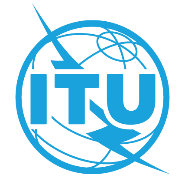 前言国际电信联盟（ITU）是从事电信领域工作的联合国专门机构。ITU-T（国际电信联盟电信标准化部门）是国际电联的常设机构，负责研究技术、操作和资费问题，并发布有关上述内容的建议书，以便在世界范围内实现电信标准化。每四年一届的世界电信标准化全会（WTSA）确定ITU-T各研究组的课题，再由各研究组制定有关这些课题的建议书。世界电信标准化全会第1号决议规定了批准ITU-T建议书所须遵循的程序。属ITU-T研究范围的一些信息技术领域的必要标准是与国际标准化组织（ISO）和国际电工技术委员会（IEC）协作制定的。 ITU 2022年版权所有。未经国际电联事先书面许可，不得以任何手段复制本出版物的任何部分。第60号决议（2022年，日内瓦，修订版）应对识别/编号系统的演进及其
与互联网协议系统/网络的融合所带来的挑战（2008年，约翰内斯堡；2012年，迪拜；2022，日内瓦）世界电信标准化全会（2022年，日内瓦），认识到a)	全权代表大会有关电信和互联网朝着一体化方向持续发展的第133号决议（2018年，迪拜，修订版）；b)	全权代表大会第101号决议和102号决议（2018年，迪拜，修订版）；c)	全权代表大会第122号决议（2010年，瓜达拉哈拉，修订版）所反映的世界电信标准化全会不断变化的作用，注意到a)	国际电联电信标准化部门（ITU-T）第2研究组开展的考虑将下一代网络（NGN）和未来网络（FN）作为未来编号系统的工作环境、调查编号系统演变情况的工作，包括“编号的未来”；b)	传统网络正在快速向互联网协议（IP）网络过渡；而且还要向NGN和FN过渡；c)	在管理控制基于国际电信业务的号码时出现了新问题；d)	随着NGN和FN的发展，即将出现与编号、命名、寻址和标识（NNAI）系统的融合有关的问题，以及安全、信令、便携性和过渡方面的相关问题；e)	对称为机器到机器（M2M）的通信的编号/识别资源的需求在日益增长；f)	有必要为国际电信资源发展演变制定原则和路线图，预计这将有助于先进识别技术的及时、可预测部署，做出决议，责成国际电联电信标准化部门第2研究组在部门职权内1	与其它相关研究组联络，继续研究与未来电信/信息通信技术（ICT）（包含IP网络）部署相关的电信NNAI资源的结构和维护的必要要求；2	确保继续制定现有NNAI资源管理系统的行政要求；3	与相关研究组和相关区域组合作，继续为国际电信NNAI系统的演进、其与基于IP的系统的融合以及用于新兴电信/ICT和服务制定指导原则和框架，从而为新应用提供基础，责成相关研究组，尤其是国际电联电信标准化部门第13研究组1	支持第2研究组的工作，以便确保此类应用基于适当的国际电信编号/识别系统演进指导原则和框架，满足新兴电信/ICT和服务的要求；2	帮助调查新兴电信/ICT和业务对编号/标识系统的影响，责成电信标准化局主任1	采取适当行动，促进上述有关国际电信NNAI系统的演进及其应用的工作；2	分享与本决议有关的经验，请成员国和部门成员1	基于本国的情况和经验向这些活动提供文稿；2	参与区域组对该问题的讨论并提交文稿，并促进发展中国家1对这些讨论的参与。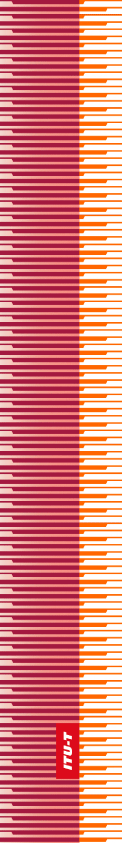 国   际   电   信   联   盟国   际   电   信   联   盟国   际   电   信   联   盟ITU-T国际电信联盟电信标准化部门国际电信联盟电信标准化部门世界电信标准化全会日内瓦，2022年3月1-9日世界电信标准化全会日内瓦，2022年3月1-9日世界电信标准化全会日内瓦，2022年3月1-9日世界电信标准化全会日内瓦，2022年3月1-9日第 60 号决议 – 应对识别/编号系统的演进及其
与互联网协议系统/网络的融合所带来的挑战第 60 号决议 – 应对识别/编号系统的演进及其
与互联网协议系统/网络的融合所带来的挑战第 60 号决议 – 应对识别/编号系统的演进及其
与互联网协议系统/网络的融合所带来的挑战第 60 号决议 – 应对识别/编号系统的演进及其
与互联网协议系统/网络的融合所带来的挑战